1. Члены Совета  избираются открытым или тайным голосованием из числа администрации, педагогов, родителей (законных представителей). Совет состоит из избираемых членов, представляющих интересы: 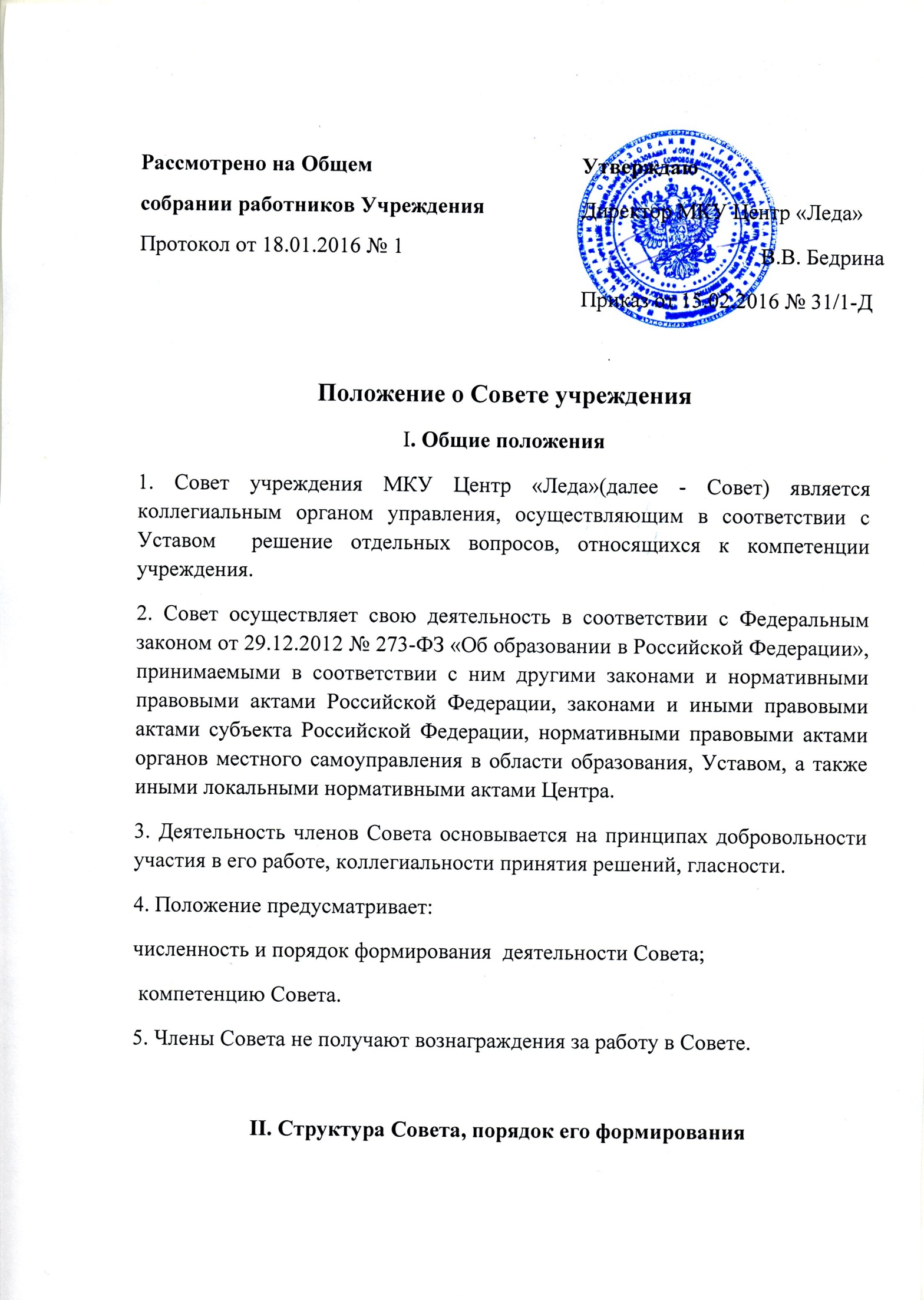 родителей (законных представителей)  обучающихся Центра; работников Учреждения; в состав Совета входит директор Центра, но не является его председателем;по решению Совета в его состав также могут быть  приглашены  и включены  граждане, чья профессиональная и (или) общественная деятельность, знания, возможности могут позитивным образом содействовать функционированию и развитию Учреждения.2. Общая численность  Совета определяются Уставом  учреждения.3. Совет избирается сроком на  1 год  и приступает к реализации своей компетенции с момента избрания (назначения).4. Решения Совета , принятые в пределах его полномочий, обязательны для администрации и всех участников образовательного процесса Учреждения.III. Цели и задачи СоветаСовет создается в целях содействия осуществлению самоуправленческих начал, развитию инициативы коллектива, расширению коллегиальных, демократических форм управления и воплощению в жизнь государственно-общественных принципов управления. 1. Основными задачами Совета являются: повышение эффективности финансово-хозяйственной деятельности учреждения, стимулирования труда его работников; контроль за реализацией образовательной программы учреждения;контроль за целевым и рациональным расходованием финансовых средств; участие в рассмотрении конфликтных ситуаций между участниками образовательного  процесса в случаях, когда стороны не пришли к обоюдному  соглашению; взаимодействие с другими коллегиальными органами  Учреждения.IV. Компетенция СоветаК компетенции Света учреждения относится:- утверждение плана развития Учреждения;- заслушивание и утверждение публичного отчета;- заслушивание отчетов директора Учреждения и его заместителей по вопросам деятельности Учреждения;- принятие локальных актов, затрагивающих права и законные интересы учащихся, родителей (законных представителей) несовершеннолетних учащихся и педагогических работников.V. Организация деятельности Совета1. Основные положения, касающиеся порядка и условий деятельности Совета, определяются уставом. 2. Организационной формой работы Совета являются заседания, которые проводятся по мере необходимости, но не реже одного раза в полугодие. 3. Заседания Совета созываются председателем Совета, а в его отсутствие – заместителем председателя. Правом созыва заседания Совета обладает директор Учреждения.4. На заседании может быть решен любой вопрос, отнесенный к компетенции Совета. 5. Первое заседание Совета созывается директором учреждения не позднее чем через месяц после его формирования. На первом заседании Совета, избираются председатель и секретарь Совета, при необходимости заместитель (заместители) председателя Совета. Председатель Совета не может избираться из числа работников учреждения. 6. Планирование работы Совета осуществляется в порядке, определенным регламентом Совета. Регламент Совета должен быть принят не позднее, чем на втором его заседании. 7. Заседание Совета ведет председатель, а в его отсутствие - заместитель председателя. 8. Решения Совета, как правило, принимаются большинством голосов членов Совета, присутствующих на заседании, при открытом голосовании, и оформляются протоколом, который подписывается председателем и секретарем Совета. 9. Для осуществления своих функций Совет вправе: приглашать на заседания Совета любых работников учреждения, не нарушая трудовое законодательство и осуществление образовательного процесса, для получения разъяснений, консультаций, заслушивания отчетов по вопросам, входящим в компетенцию Совета; запрашивать и получать от  директора учреждения информацию, необходимую для осуществления функций Совета, в том числе в порядке контроля за реализацией решений Совета. VI. Обязанности и ответственность Совета и его членов1. Совет несет ответственность за своевременное принятие и выполнение решений, входящих в его компетенцию. 2. Директор учреждения  вправе самостоятельно принимать решение по вопросу, входящему в компетенцию Совета, в следующих случаях: отсутствие необходимого решения Совета по данному вопросу в установленные  сроки; принятое решение Совета противоречит законодательству, Уставу центра, иным локальным актам; решение принято Советом за пределами предусмотренной настоящим положением компетенции Совета. 3. Члены Совета, в случае принятия решений, влекущих нарушения законодательства Российской Федерации, несут ответственность в соответствии с законодательством  Российской Федерации. 4. Члены Совета обязаны посещать его заседания. 5. Член Совета выводится из его состава по решению Совета в следующих случаях: по желанию члена Совета, выраженному в письменной форме; при увольнении с работы директора Центра  или увольнении работника учреждения, избранного членом Совета; 6. После вывода (выхода) из состава Совета его члена Совет принимает меры для замещения выбывшего члена. 7. В случае если Совет не проводит свои заседания в течение полугода, он подлежит роспуску. Новое формирование состава Совета может осуществляться по установленной процедуре.